Узнайте, как оформить социальную пенсию на сайте ПФР:https://pfr.gov.ru/grazhdanam/pensions/gos_pens/~7189.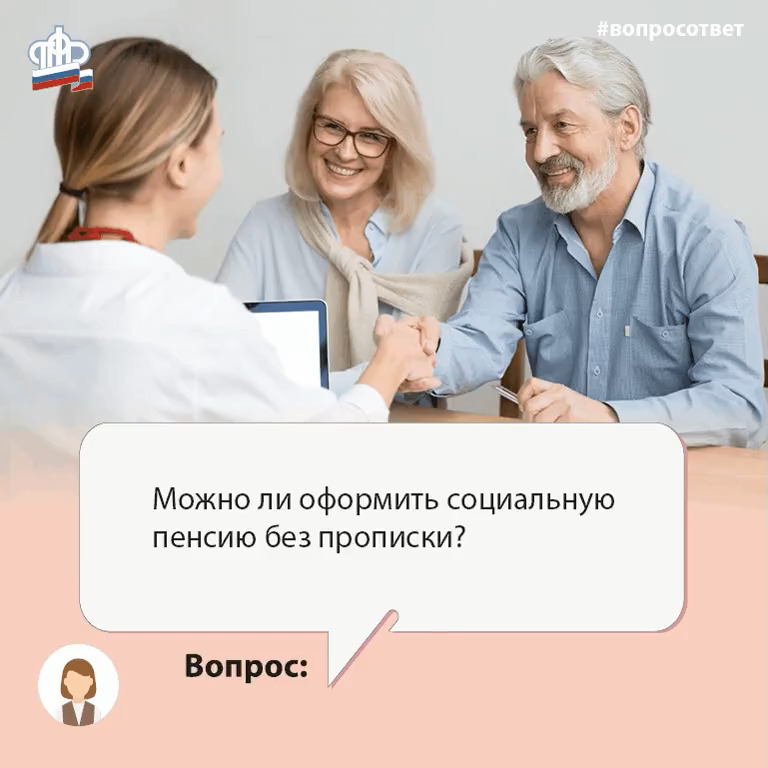 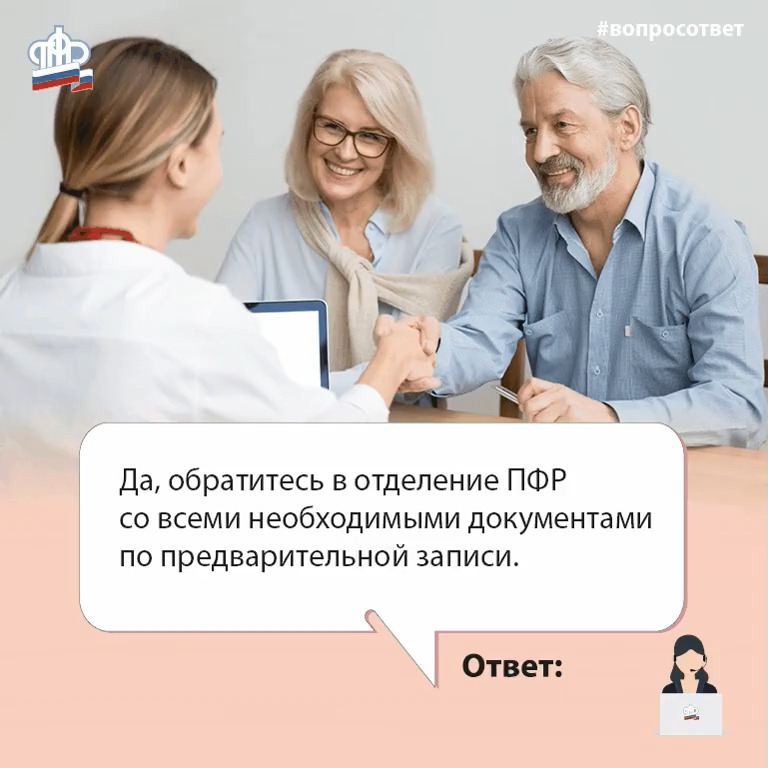 